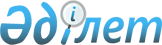 О признании утратившим силу решения XI сессии Карагандинского областного Маслихата от 17 марта 2005 года № 172 "О проведении расчета за оказанные ритуальные услуги по захоронению с воинскими почестями и установлению надгробий на могилах умерших лиц, удостоенных звания Герой Советского Союза, "Халык Кахарманы", Герой Социалистического Труда, награжденных орденом Славы трех степеней и орденом "Отан" из числа участников и инвалидов войны"Решение Карагандинского областного маслихата от 23 сентября 2021 года № 109. Зарегистрировано в Министерстве юстиции Республики Казахстан 29 сентября 2021 года № 24549
      В соответствии с законами Республики Казахстан "О местном государственном управлении и самоуправлении в Республике Казахстан", "О правовых актах" Карагандинский областной маслихат РЕШИЛ:
      1. Признать утратившим силу решение XI сессии Карагандинского областного Маслихата "О проведении расчета за оказанные ритуальные услуги по захоронению с воинскими почестями и установлению надгробий на могилах умерших лиц, удостоенных звания Герой Советского Союза, "Халык Кахарманы", Герой Социалистического Труда, награжденных орденом Славы трех степеней и орденом "Отан" из числа участников и инвалидов войны" от 17 марта 2005 года № 172 (зарегистрировано в Реестре государственной регистрации нормативных правовых актов за № 1752).
      2. Настоящее решение вводится в действие по истечении десяти календарных дней после дня его первого официального опубликования.
					© 2012. РГП на ПХВ «Институт законодательства и правовой информации Республики Казахстан» Министерства юстиции Республики Казахстан
				
      Секретарь областного маслихата

С. Утешов
